Załącznik Nr 3 do ProgramuWadowice Przyjazne Rodzinie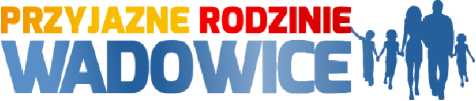 Oświadczenieo przetwarzaniu danych osobowychOświadczam, że wyrażam zgodę na przetwarzanie moich danych osobowych w powyższych celach.………………………………………….			.…………………………………      	 miejscowość, data						czytelny podpis Informujemy, że:Ma Pan/Pani prawo w dowolnym momencie wycofać niniejszą zgodę, przy czym jej wycofanie nie wpływa na zgodność z prawem przetwarzania, którego dokonano na podstawie tejże zgody przed jej wycofaniem.Ma Pan/Pani prawo żądania od Administratora dostępu do Twoich danych osobowych, ich sprostowania, usunięcia lub ograniczenia przetwarzania.Pana/Pani dane osobowe będą przechowywane przez okres trwania umowy, po czym zostaną one zarchiwizowane zgodnie z obowiązującymi przepisami.Pana/Pani dane osobowe nie będą przetwarzane w sposób zautomatyzowany i nie będą profilowane. Ma Pan/Pani prawo do wniesienia skargi do organu nadzorczego, którym jest Prezes Urzędu Ochrony Danych Osobowych, ul. Stawki 2, 00-193 Warszawa, gdyby przetwarzanie danych naruszyło przepisy RODO.Podstawę prawną przetwarzania Pana/Pani danych stanowi art. 6 ust. 1 lit.a RODO, tzn. dane będą przetwarzane na podstawie udzielonej zgody. Dane kontaktowe Inspektora Ochrony Danych Osobowych: Pl. Jana Pawła II 23, 34-100 Wadowice, e-mail: iod@wadowice.pl. Oświadczam, że zapoznałem(-am) się z treścią powyższej informacji i jest ona dla mnie zrozumiała.……………………………………				….…………………………………    	   miejscowość, data						czytelny podpisZgodnie z art. 13 ust.1 i 2 unijnego ogólnego rozporządzenia o ochronie danych (zwanego RODO) informujemy, że Administratorem, czyli podmiotem decydującym o tym, jak będą wykorzystywane Pana/Pani dane osobowe, jest Burmistrz Wadowic z siedzibą 34-100 Wadowice, Pl. Jana Pawła II 23, tel. 33 873 18 11 do 15, e-mail: um@wadowice.pl.Pani/Pana dane osobowe będą przetwarzane przez nas w celach przystąpienia do Programu wspierania rodzin wielodzietnych mieszkających na terenie gminy Wadowice pn. Wadowice Przyjazne Rodzinie.